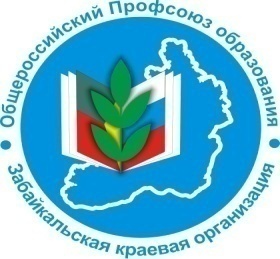 В ПРОФСОЮЗНЫЙ УГОЛОК    Информационный листок «Профсоюз помог». Выпуск № 1  март   2020 г.Профсоюз помогвключить в льготный стаж педагога периоды нахождения на курсах повышения квалификации, работы в должности старшей пионервожатой и в должности организатора по воспитательной работеВ апреле 2019 года в краевой комитет Профсоюза обратилась член Профсоюза, учитель МОУ СОШ № 1  ЗАТО п. Горный с просьбой  оказать   юридическую  помощь в судебном оспаривании отказа  Управления Пенсионного фонда  в назначении льготной пенсии. Пенсионный фонд исключил из стажа работы   педагога 4 года 2 месяца 28 дней за нахождение на курсах повышения квалификации, периоды работы в должности старшей пионервожатой и в должности организатора по воспитательной работе.  Краевой комитет Профсоюза оказал юридическую помощь члену организации в анализе представленных документов и составлении искового заявления в суд. В  декабре 2019  года решением Улетовского районного суда исковые требования педагога о включении данных периодов работу в льготный стаж были удовлетворены .УПФР Забайкальского края в г. Чите не согласилось с этим решением и подало апелляционную жалобу в Забайкальский краевой суд.19 марта 2020 г. краевой суд вынес определение, приняв сторону учителя, обязав УПФР включить вышеуказанные периоды в педагогический стаж и назначить пенсию с 19 сентября 2019 г. с учетом периода отсрочки в 2019 г на 6 месяцев (п.3 ст.10 ФЗ от 03.10.18 г. №350-ФЗ). Определение суда вступило в законную силу в момент оглашения и теперь подлежит исполнению. Учителю будет произведен  перерасчёт пенсии за 6 месяцев. Справедливость восторжествовала!Напоминаем, что период отсрочки для выхода на пенсию в 2020 г. составляет уже 18 месяцев. В случае если Вами уже выработан педагогический стаж (25 лет), рекомендуем незамедлительно обращаться в ПФР с заявлением о назначении досрочной страховой пенсии.  Если у Вас возникают вопросы, то их можно задать по тел. 8 (3022) 35 -55- 57  г. Чита, ул. Ленина, 90, 3 этаж email: obkom.chita@mail.ru